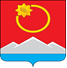 АДМИНИСТРАЦИЯ ТЕНЬКИНСКОГО ГОРОДСКОГО ОКРУГАМАГАДАНСКОЙ ОБЛАСТИП О С Т А Н О В Л Е Н И Е       26.06.2019 № 200-па                 п. Усть-ОмчугО внесении изменений в постановление администрацииТенькинского городского округа Магаданской областиот 27 июня 2018 года № 157-па «Об утверждении персонального состава административной комиссии при администрацииТенькинского городского округа Магаданской области»В связи со сменой должностных лиц, являющихся членами административной комиссии при администрации Тенькинского городского округа Магаданской области, администрация Тенькинского городского округа Магаданской области  п о с т а н о в л я е т:Внести в постановление администрации Тенькинского городского округа от 27 июня 2018 года №157-па «Об утверждении персонального  состава административной комиссии при администрации Тенькинского городского округа Магаданской области» следующие изменения:       1.1 Приложение к постановлению администрации Тенькинского городского округа Магаданской области от 27 года 2018 года № 157-па «Об утверждении персонального состава административной комиссии при администрации Тенькинского городского округа Магаданской области», изложить в новой редакции согласно приложению к настоящему постановлению.Настоящее постановление вступает в силу со дня его подписания и подлежит официальному опубликованию (обнародованию).Персональный состав
административной комиссии при администрации Тенькинского городского округа Магаданской областиИ.о главы Тенькинского городского округа Л.В. Яковлева Приложениек постановлению администрации Тенькинского городского округа Магаданской областиот 26.06.2019 № 200-паПредседатель комиссии:Председатель комиссии:Председатель комиссии:Ким Николай Санчорович-управляющий делами администрации Тенькинского городского округа Магаданской областиЗаместитель председателя комиссии:Заместитель председателя комиссии:Заместитель председателя комиссии:Хорошун Олег Владимирович-главный специалист правового отдела администрации Тенькинского городского округа Магаданской областиСекретарь комиссии:Секретарь комиссии:Секретарь комиссии:Симонова Татьяна Викторовна-ведущий специалист по обеспечению деятельности административной комиссии  правового отдела администрации Тенькинского городского округа Магаданской областиЧлены комиссии:Члены комиссии:Члены комиссии:Балимова Ирина Викторовна-руководитель клиентской службы (на правах отдела) в Тенькинском районе УПФР в г. Магадане Магаданской области (межрайонного)(по согласованию);ВолконидинаСветлана Владимировна-начальник отдела по организационному и информационному обеспечению администрации Тенькинского городского округа Магаданской области.